Mrs. Elizabeth, Mrs. Leslie, Mrs. Kelly, and Mrs. Daphne’s Weekly Buzz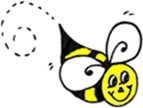 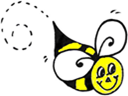 October 5 - 9, 2020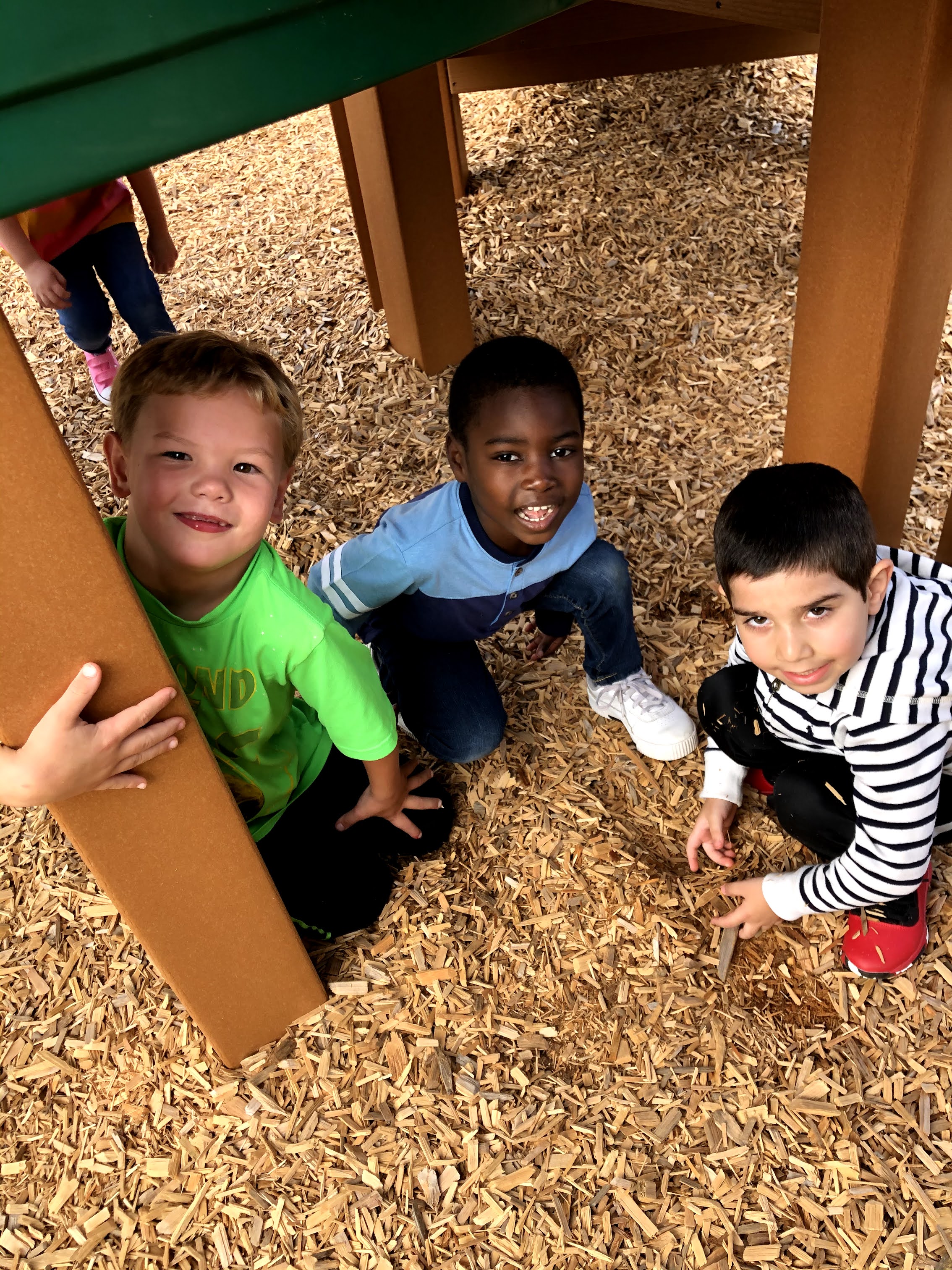 